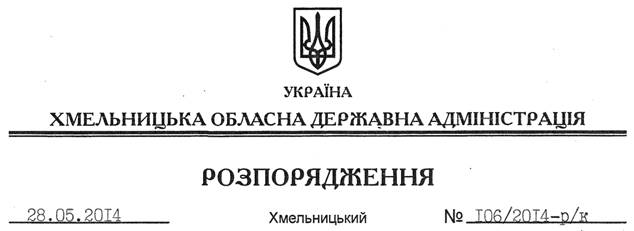 Відповідно до статей 6, 39 Закону України “Про місцеві державні адміністрації”:Визнати таким, що втратило чинність, розпорядження голови обласної державної адміністрації від 13.12.2010 № 619/2010-р “Про оптимізацію чисельності органів виконавчої влади”.Голова адміністрації 									  Л.ПрусПро визнання таким, що втратило чинність, розпорядження голови облдержадміністрації від 13.12.2010 № 619/2010-р